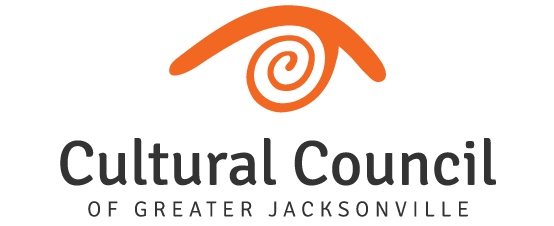 2020-2021 Cultural Service Grant Program (36) ELIGIBLE APPLICANTS *(25) Returning Cultural Service Grantees:FUNDING LEVEL ONE (8)Cathedral Arts Project					Cummer Museum of Art and GardenFlorida Theatre							(The) Jacksonville Children’s Chorus	Jacksonville Symphony Association							Museum of Contemporary Art – Jacksonville						Museum of Science and History								WJCT Public Broadcasting												FUNDING LEVEL TWO (7)Beaches Museum and History Park				(The) Florida BalletFriday Musicale 									Jacksonville Historical Society							Players by the Sea									Ritz Chamber Players									Theatre Jacksonville																		FUNDING LEVEL THREE (10)(The) Art Center CooperativeAll Beaches Experimental Theatre						Beaches Fine Arts SeriesCivic Orchestra of Jacksonville							Don’t Miss A Beat							Hope at Hand					Jacksonville Dance Theatre									Mandarin Museum and Historical Society			(The) Performer’s Academy				Springfield Preservation & Revitalization Council						*Changes in funding levels may be identified following submission of applications(6) Returning Program Grantees (eligible for operating or program grant):AvantJacksonville Arts and Music SchoolRiverside Avondale PreservationSan Marco Chamber Music SocietyStage Aurora Theatrical CompanyThe 5 & Dime, A Theatre Company(5) New organizations – submitted eligible Letters of Intent (eligible for program grant):Big Orange ChorusKim’s Open DoorMemorial Park AssociationNortheast Florida Art Education AssociationSleeping Giant Fest